Latvijas Tautas Sporta Asociācijas 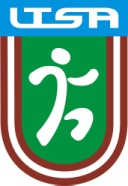 XX Ziemas čempionāta unLTSA kausa izcīņasNOLIKUMA PROJEKTSMērķis:veselīga dzīvesveida popularizēšana;strādājošo sporta aktivitāšu atbalstīšana;labāko Latvijas Tautas Sporta Asociācijas (LTSA) sporta spēļu komandu noteikšana;pirmo vietu ieguvējiem basketbolā, futbolā, volejbolā – sieviešu, vīriešu komandām būs priekšrocība pārstāvēt Latviju Pasaules Strādājošo sporta spēlēs 2016.gadā Spānijā.Sporta veidi:- basketbolā (vīriešu, sieviešu komandām);- minifutbolā (vīriešu komandām);- volejbolā:vīriešu ( -40 ) komandām, veterānu komandām 40+,  45+,50 utt.); sieviešu komandām ( -35, 35+),jauktajām komandām.Jauktajām komandām piedāvājam divas līgas: 1.līga - uz spēli var pieteikt 2(divus) spēlētājus no Nacionālās līgas (vīriešu) vai no Baltijas līgas (sieviešu), bet uz laukuma var atrasties 1(viens) spēlētājs.  2.līga - tikai amatieri Vadība: sacensības vada un organizē LTSA.Vieta un laiks:LTSA XX Ziemas čempionāts notiek laikā no 2015. gada oktobra līdz 2016. gada aprīlim ar sabraukuma spēlēm (vienā sabraukumā tiek izspēlētas ne mazāk kā 2 spēles). Sacensības tiek organizētas dažādās Latvijas vietās atkarībā no pieteikto komandu piederības pilsētai, rajonam, reģionam.Sacensības notiek saskaņā ar LTSA valdes sēdē apstiprinātu nolikumu un kalendāru, kurš iepriekš ir apspriests pārstāvju sanāksmē.Dalībnieki: sacensībās piedalās LTSA dalīborganizāciju pieteiktās komandas attiecīgajos sporta veidos.Dalības maksa: tiek noteikta pārstāvju sanāksmē, atkarībā no komandu skaita un izspēles sistēmas attiecīgajos sporta veidos. ( ~ 200-350 EUR no komandas, ieskaitot LTSA biedra naudas gada maksu).Iepriekšējos pieteikumus, priekšlikumus un ierosinājumus gaidām līdz š.g. 20.oktobrim.Pārstāvju sanāksme: š.g.20.oktobrī. LTSA birojā plkst.13.00 – futbols					     		          plkst.14.00 – basketbols					     		         plkst.15.00 – volejbolsLatvijas Tautas sporta asociācijaVaļņu ielā 32,  Rīga  LV-1050Tel. - 28396598, 29412801E-pasts: ltsa@riga.lv,   Mājas lapa: www.sportsvisiem.lv  